รูปภาพกิจกรรมโครงการส่งเสริมป้องกันเฝ้าระวังและประเมินในเด็กปฐม (Smart kid) ประจำปีงบประมาณ 2563จัดประชุมชี้แจงให้ความรู้ เด็ก smart kid  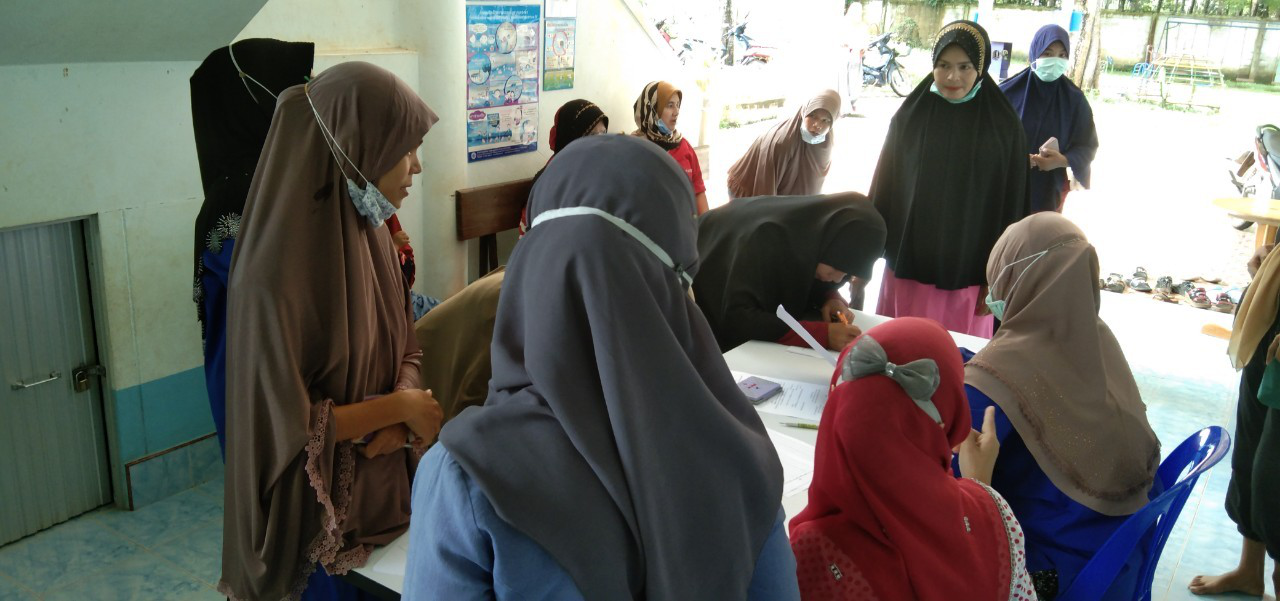 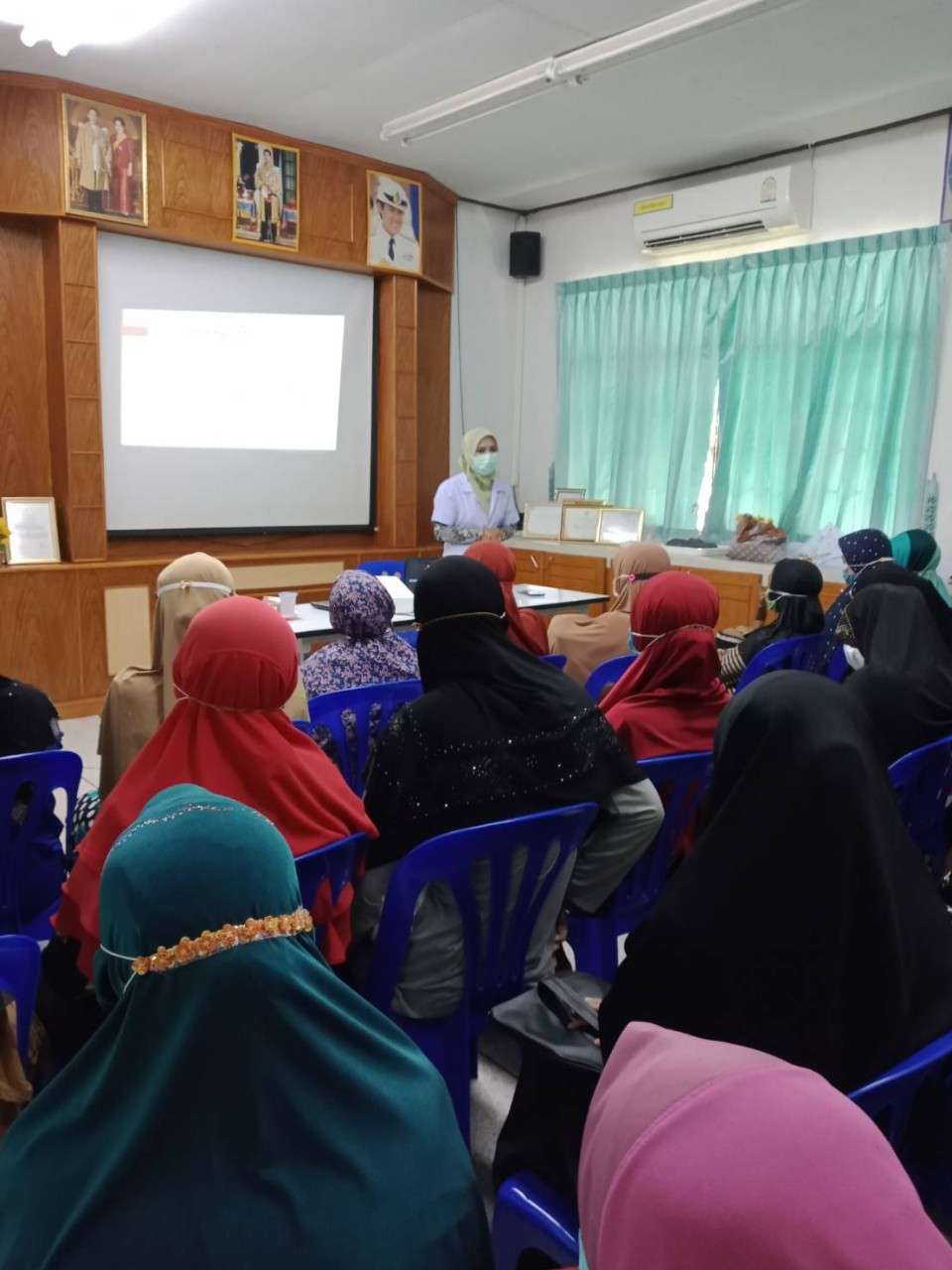 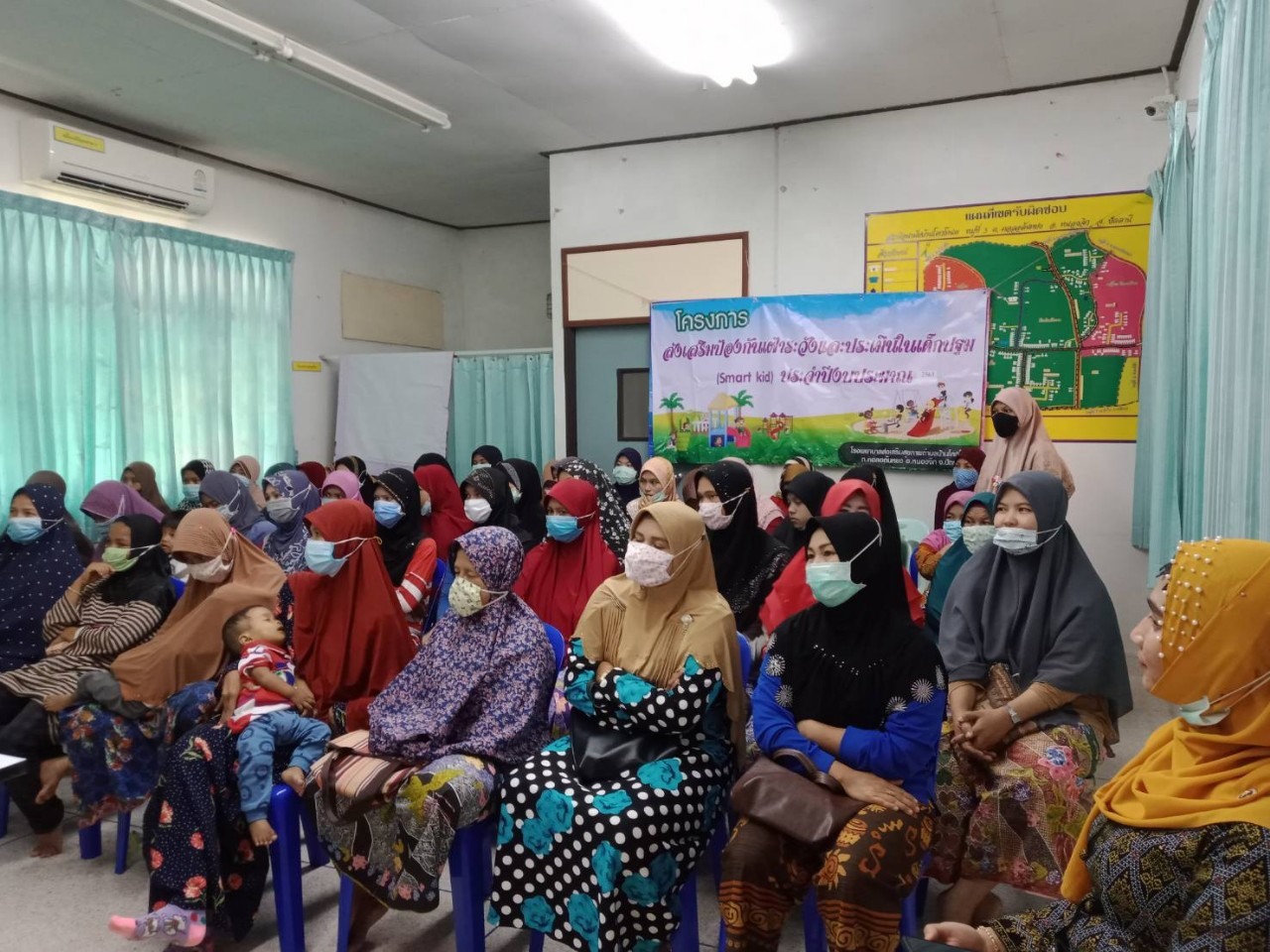 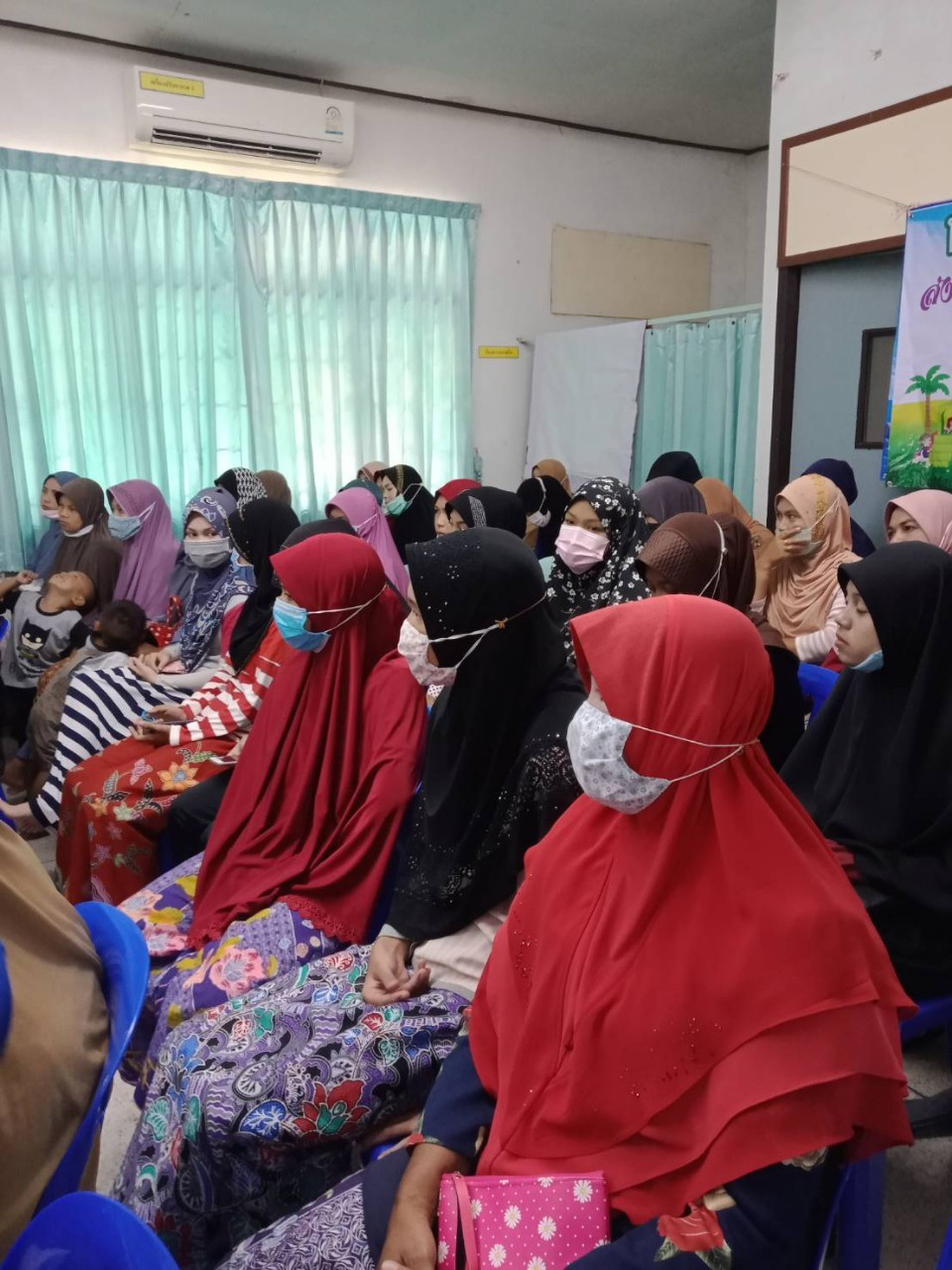 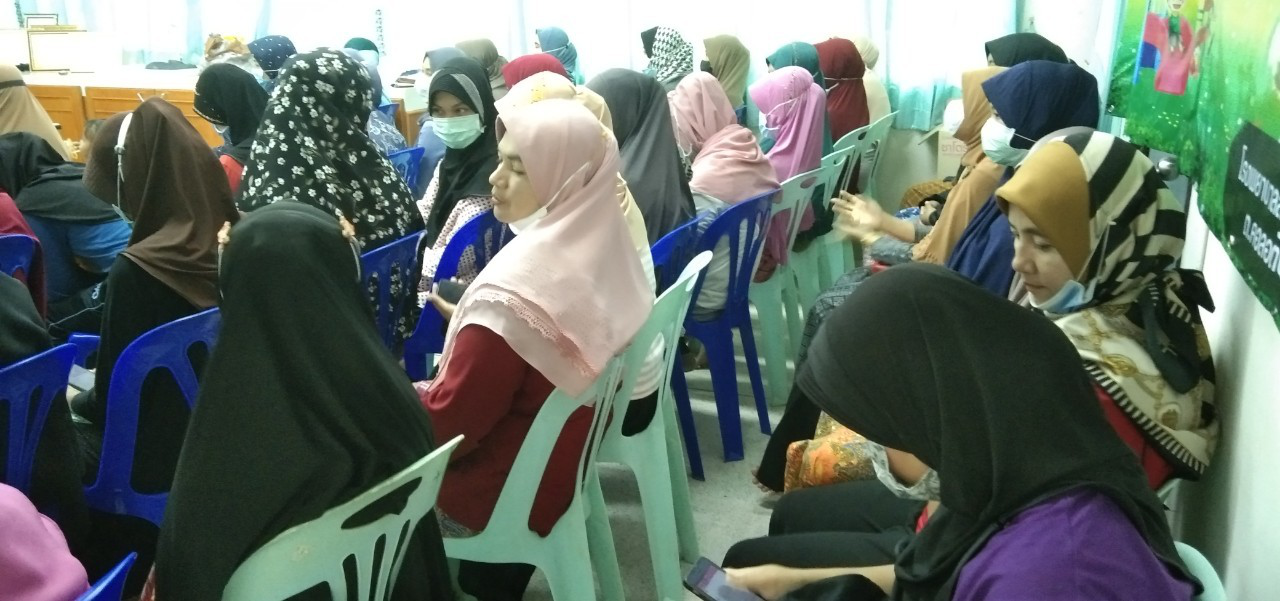 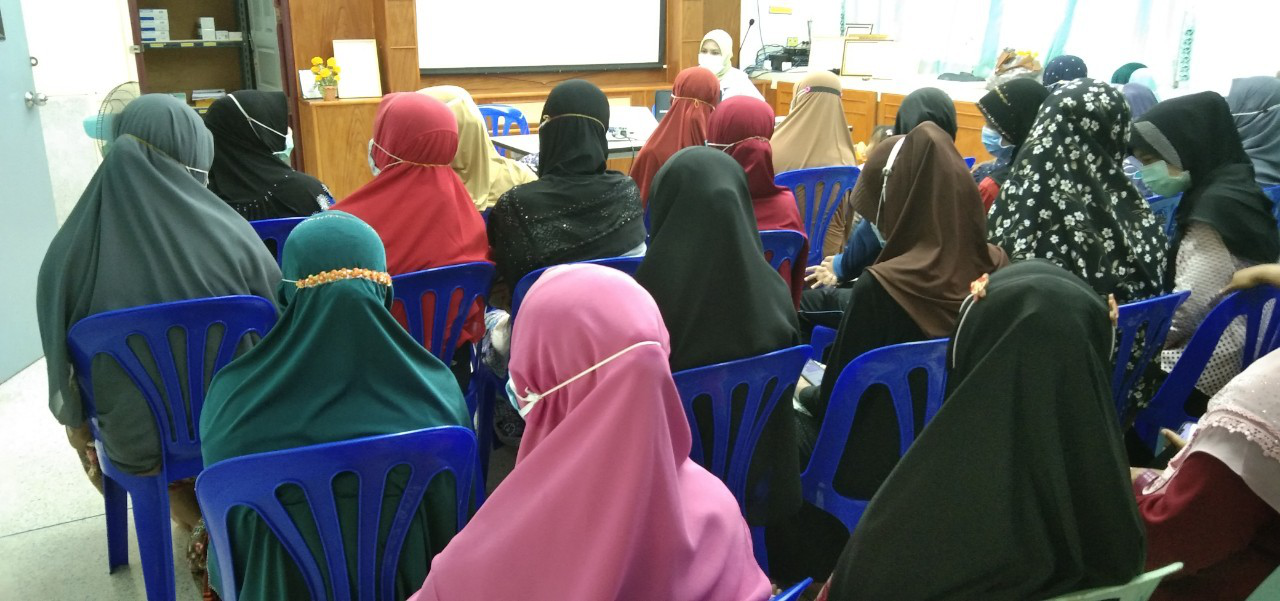 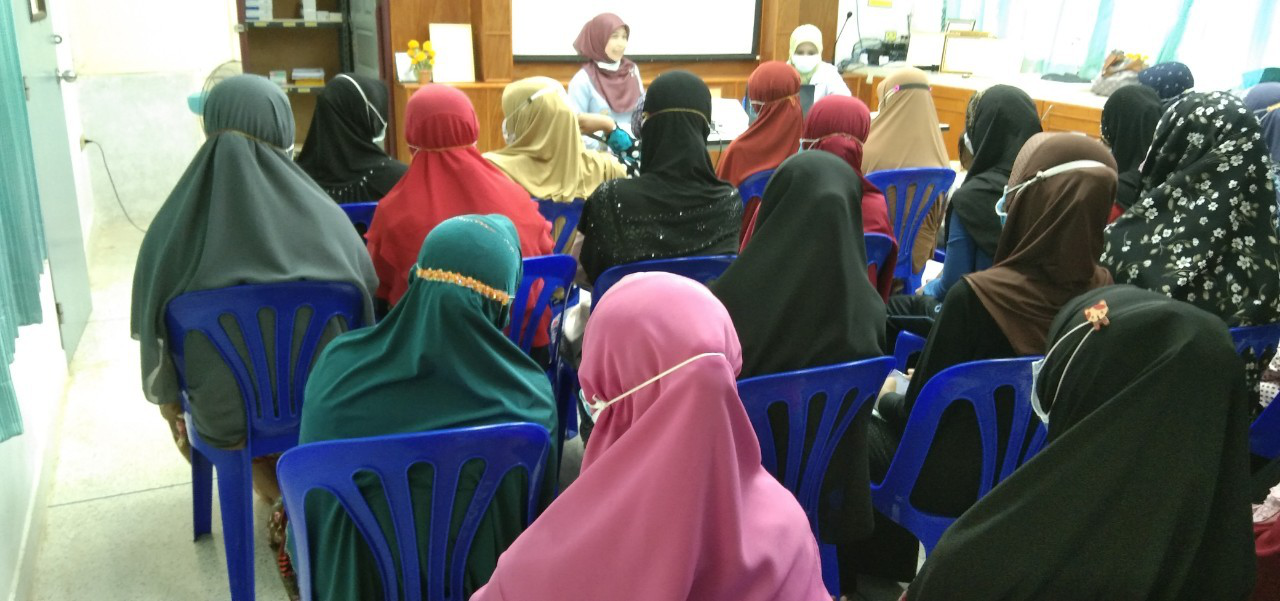 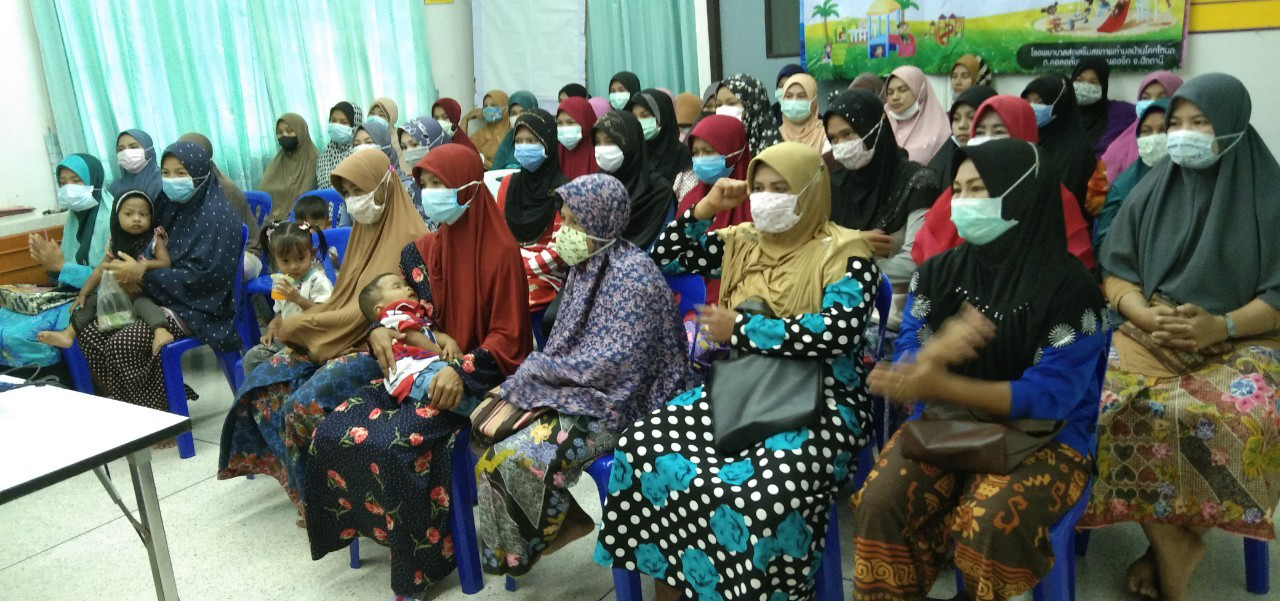 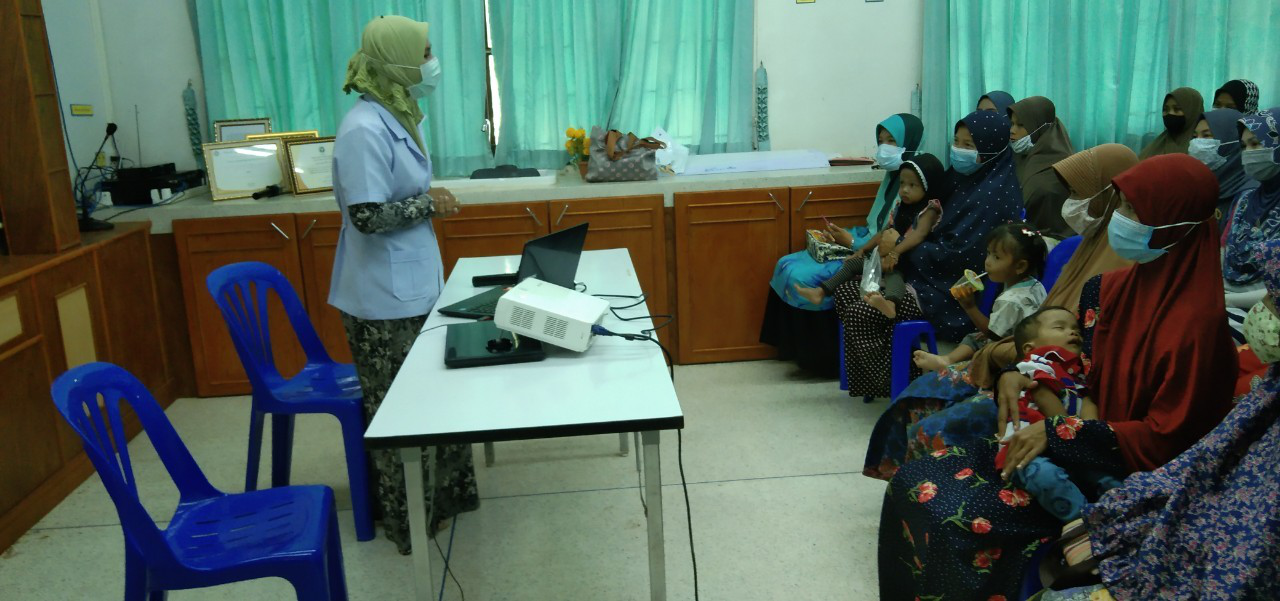 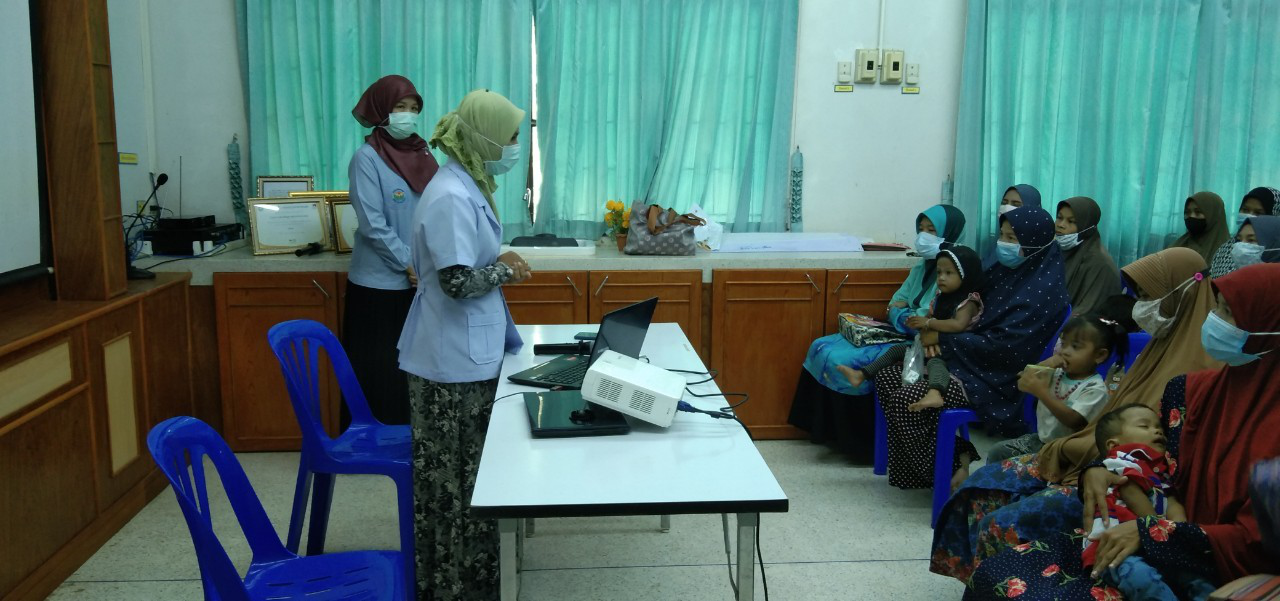 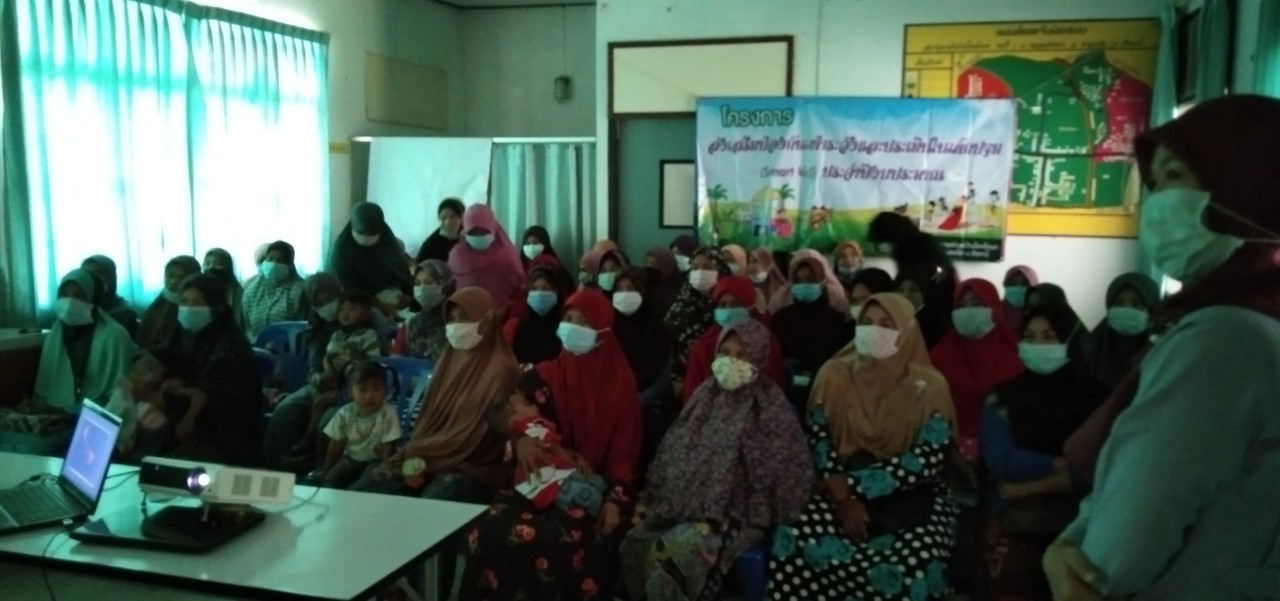 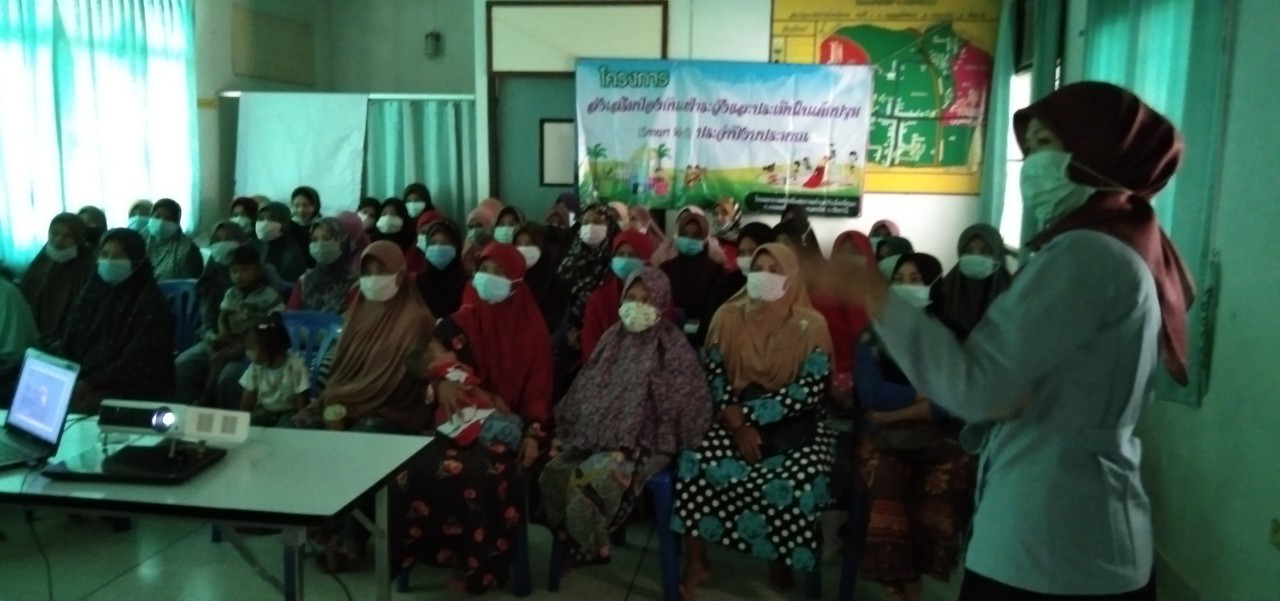 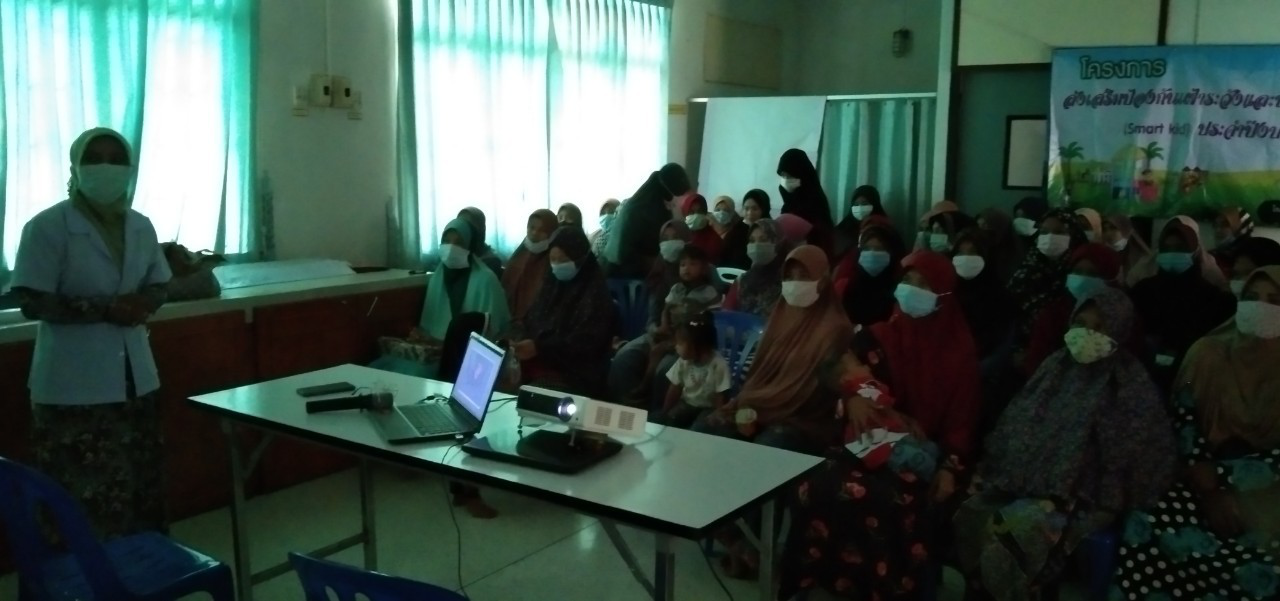 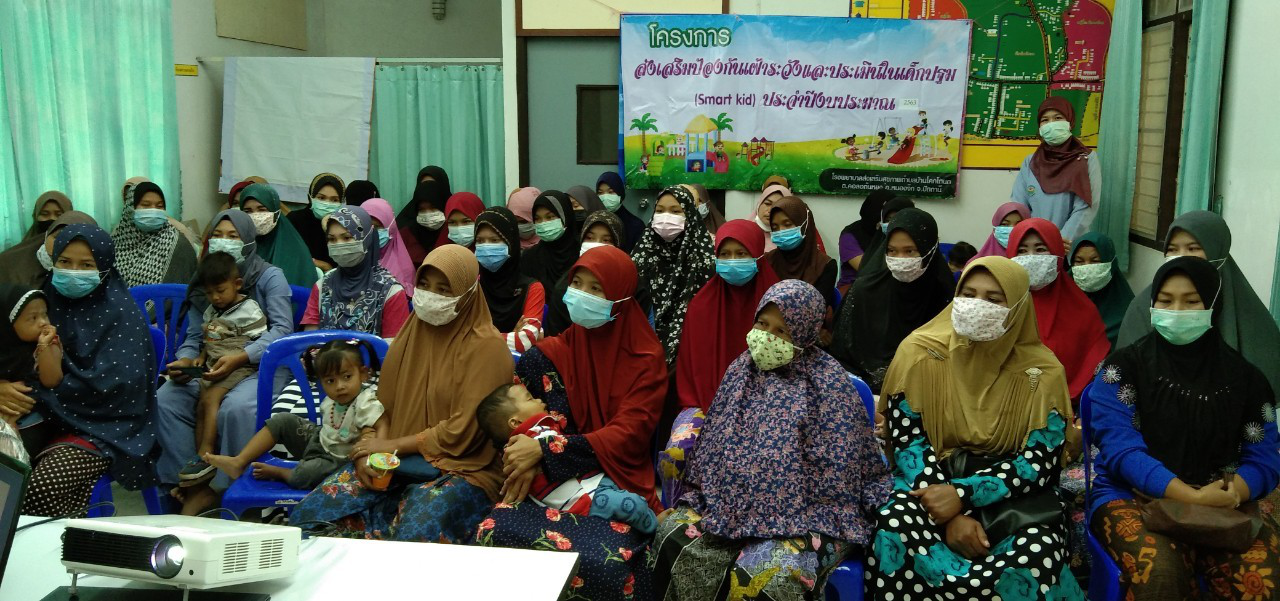 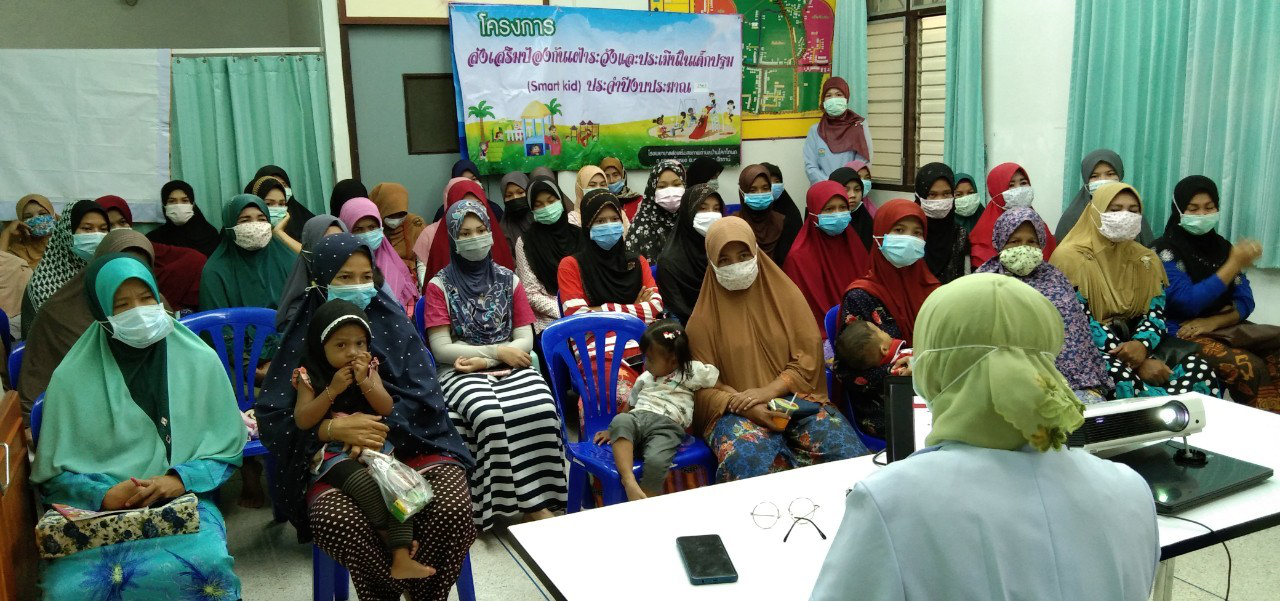 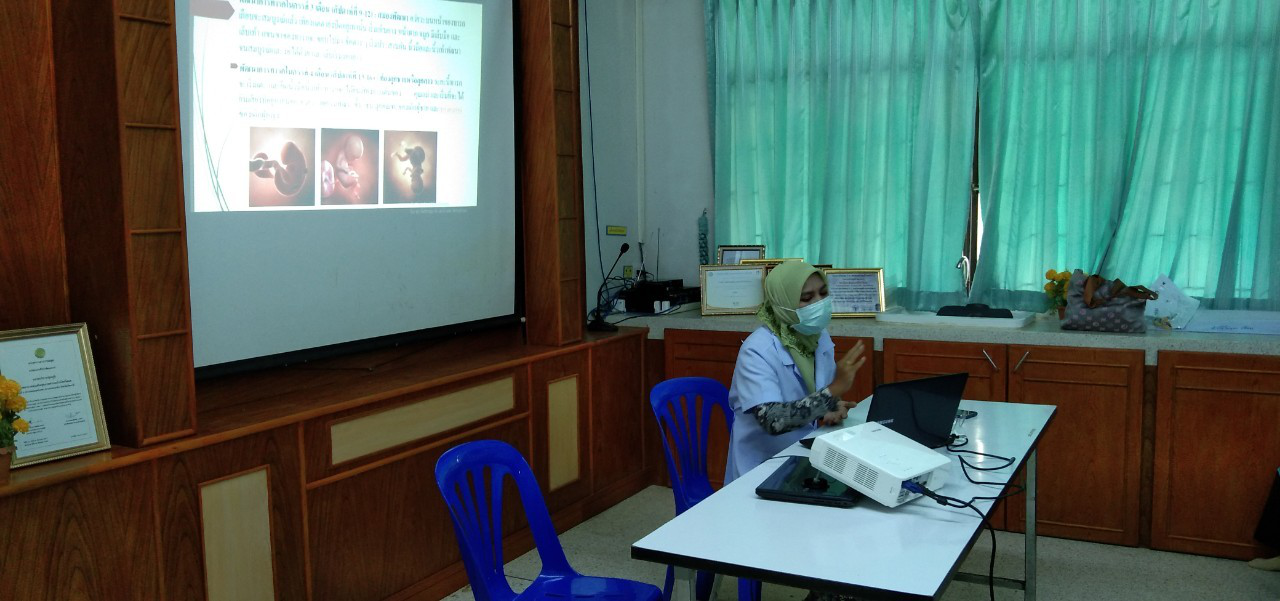 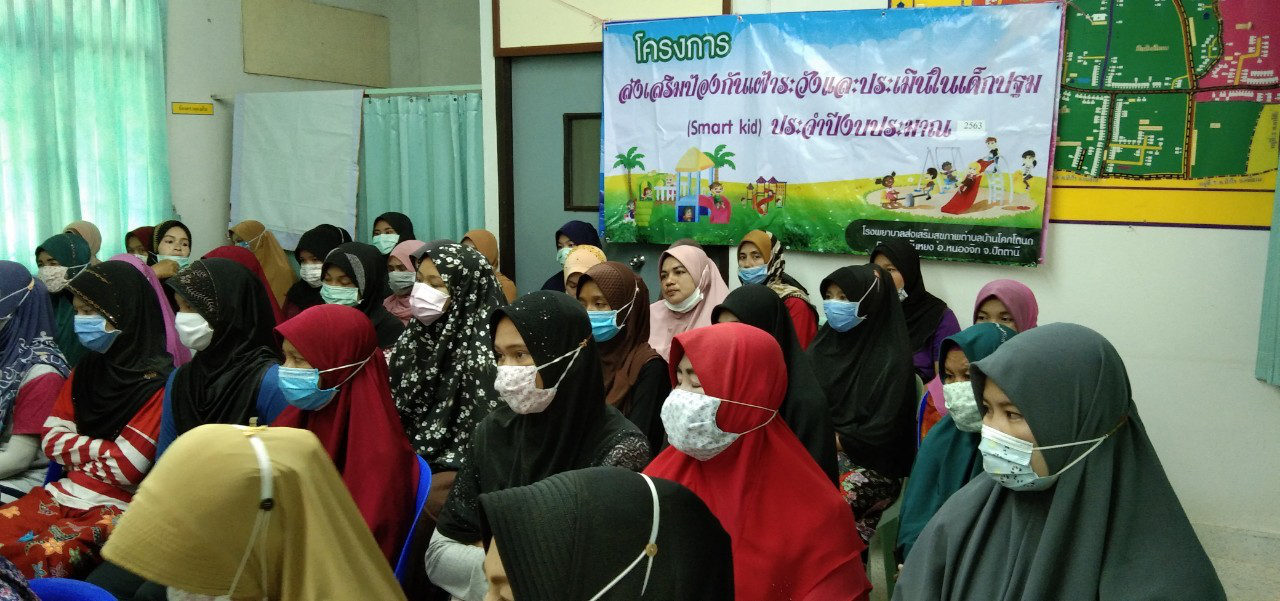 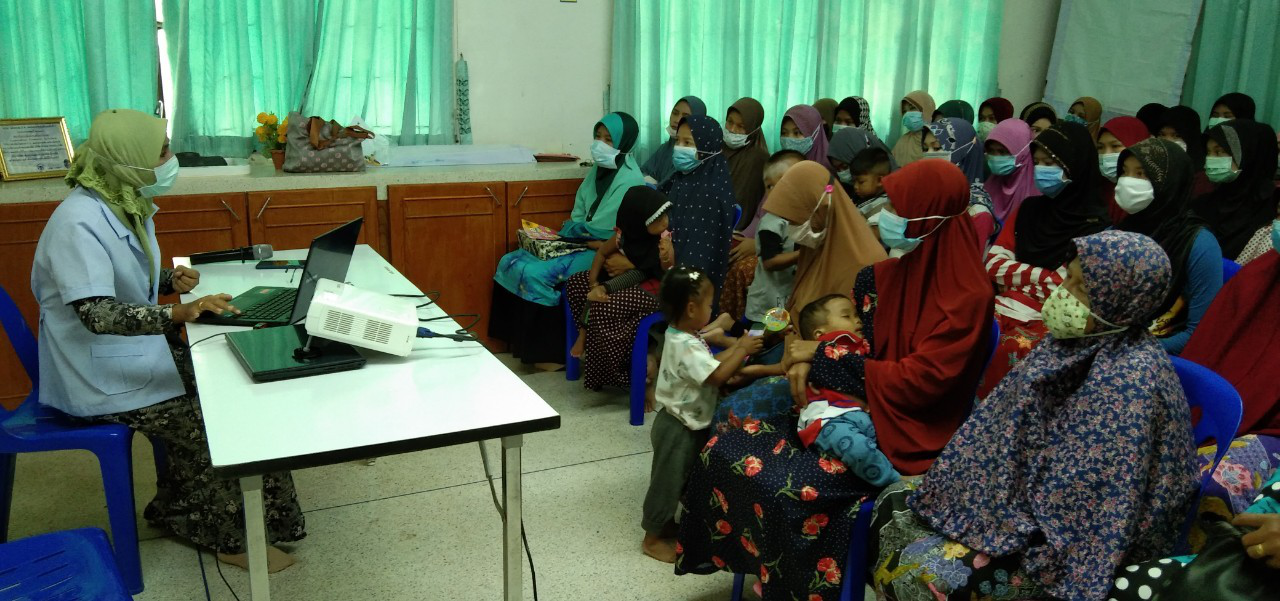 2.2 จัดประชุมแลกเปลี่ยนเรียนรู้การแก้ปัญหา smart kid ในชุมชน  4 ด้าน   -ด้านการสร้างเสริมภูมิคุ้มกันโรค  -ด้านพัฒนาการเด็ก  -ด้านโภชนาการ  -ด้านทันตกรรม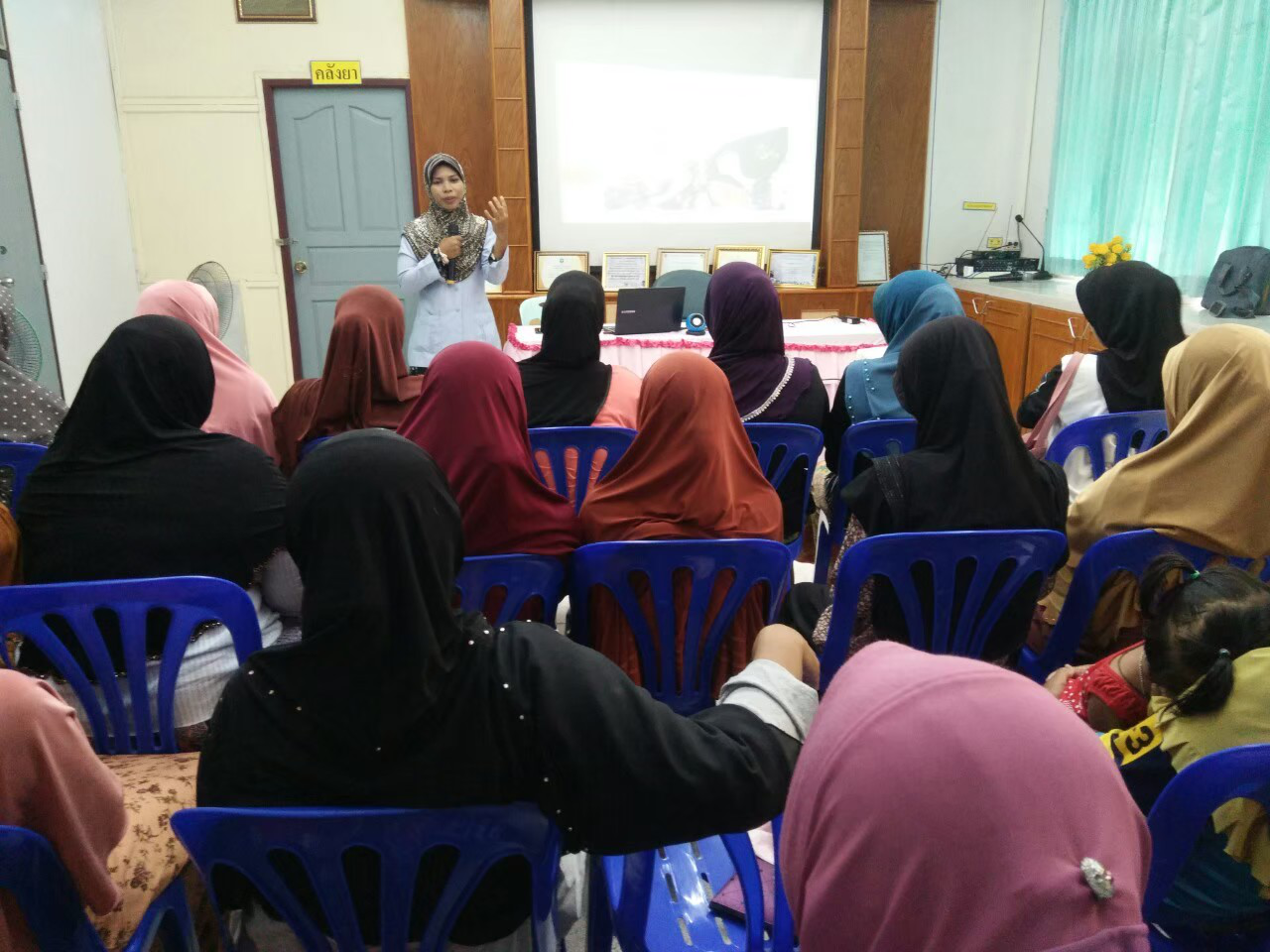 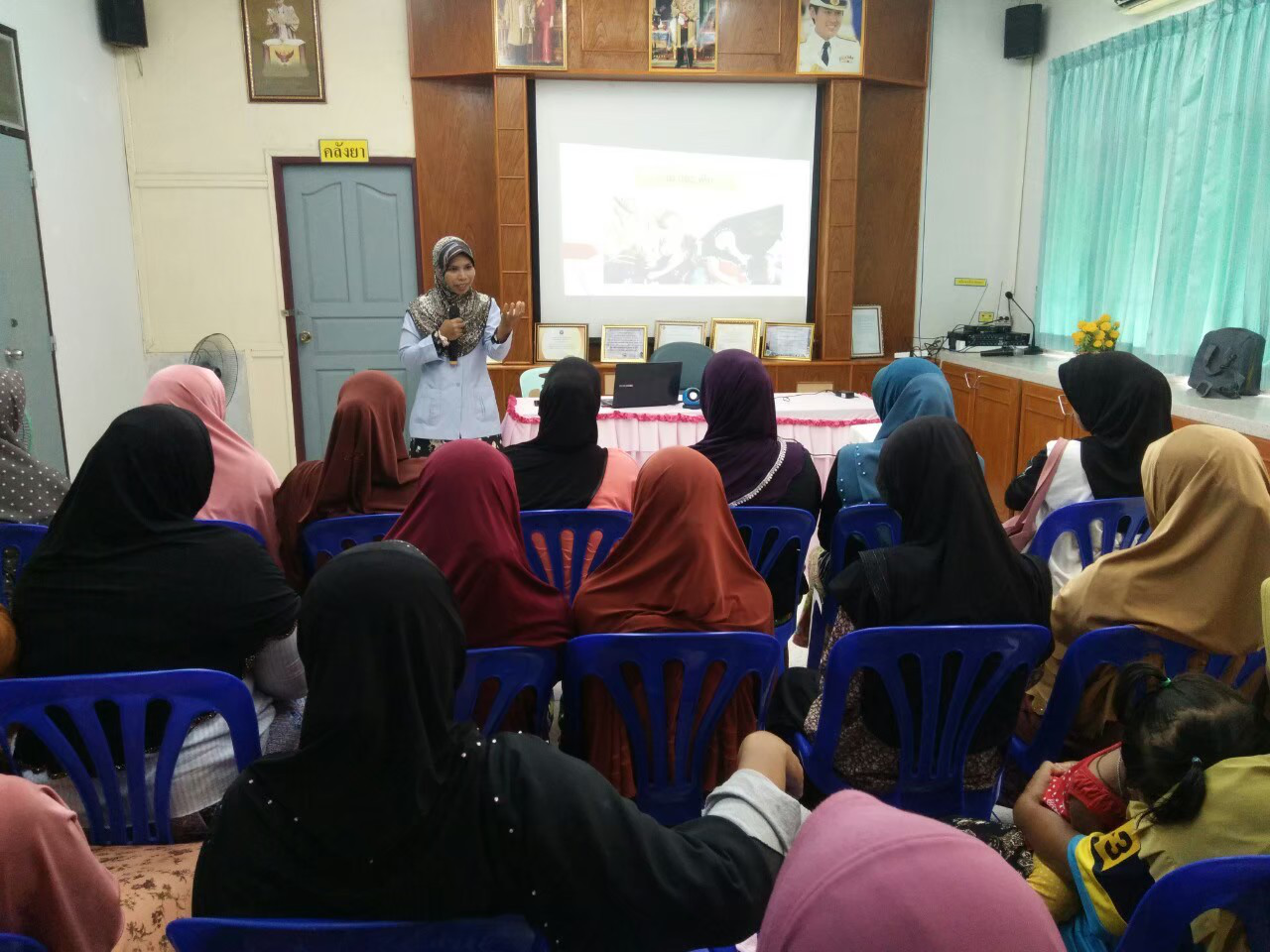 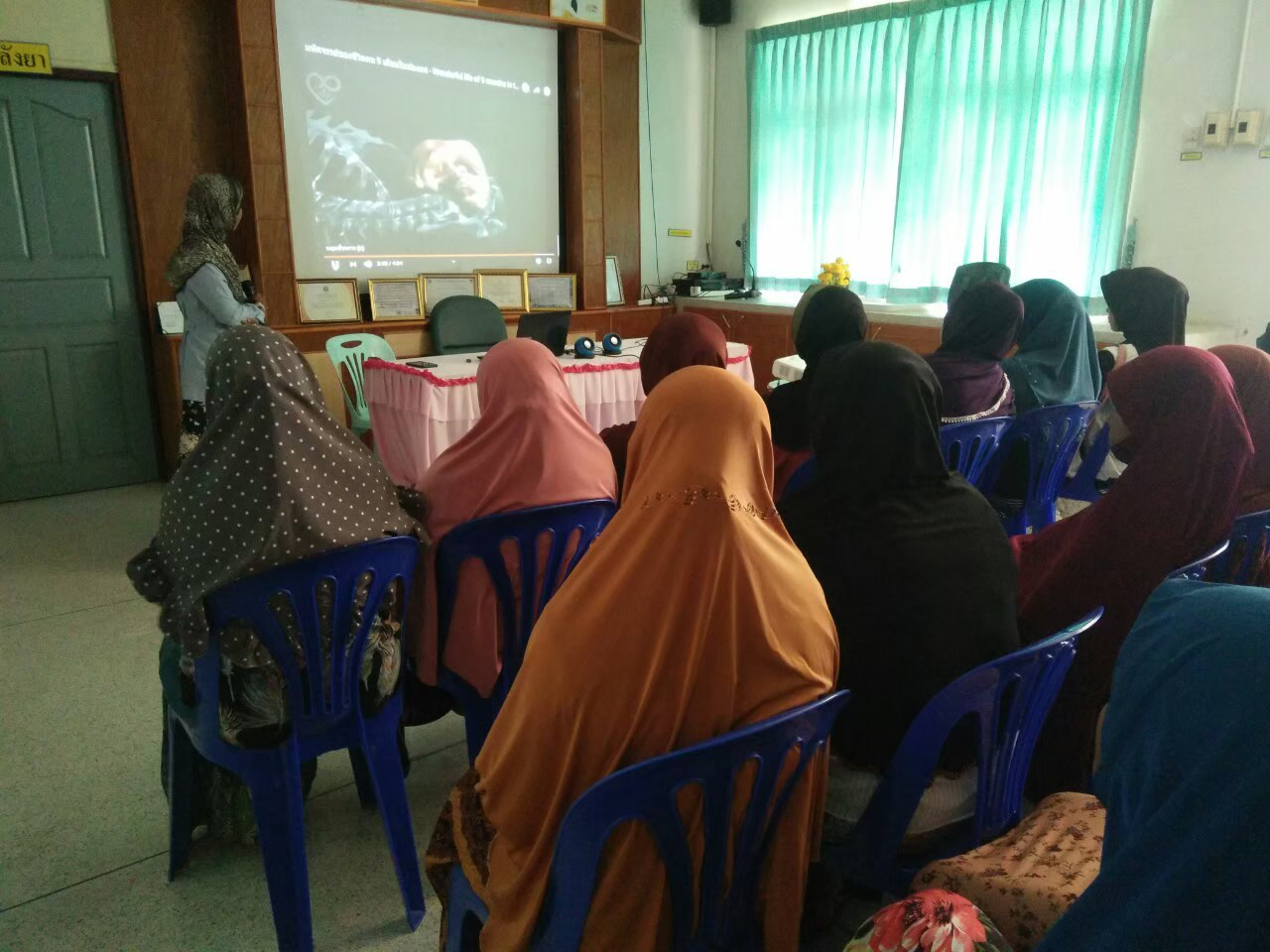 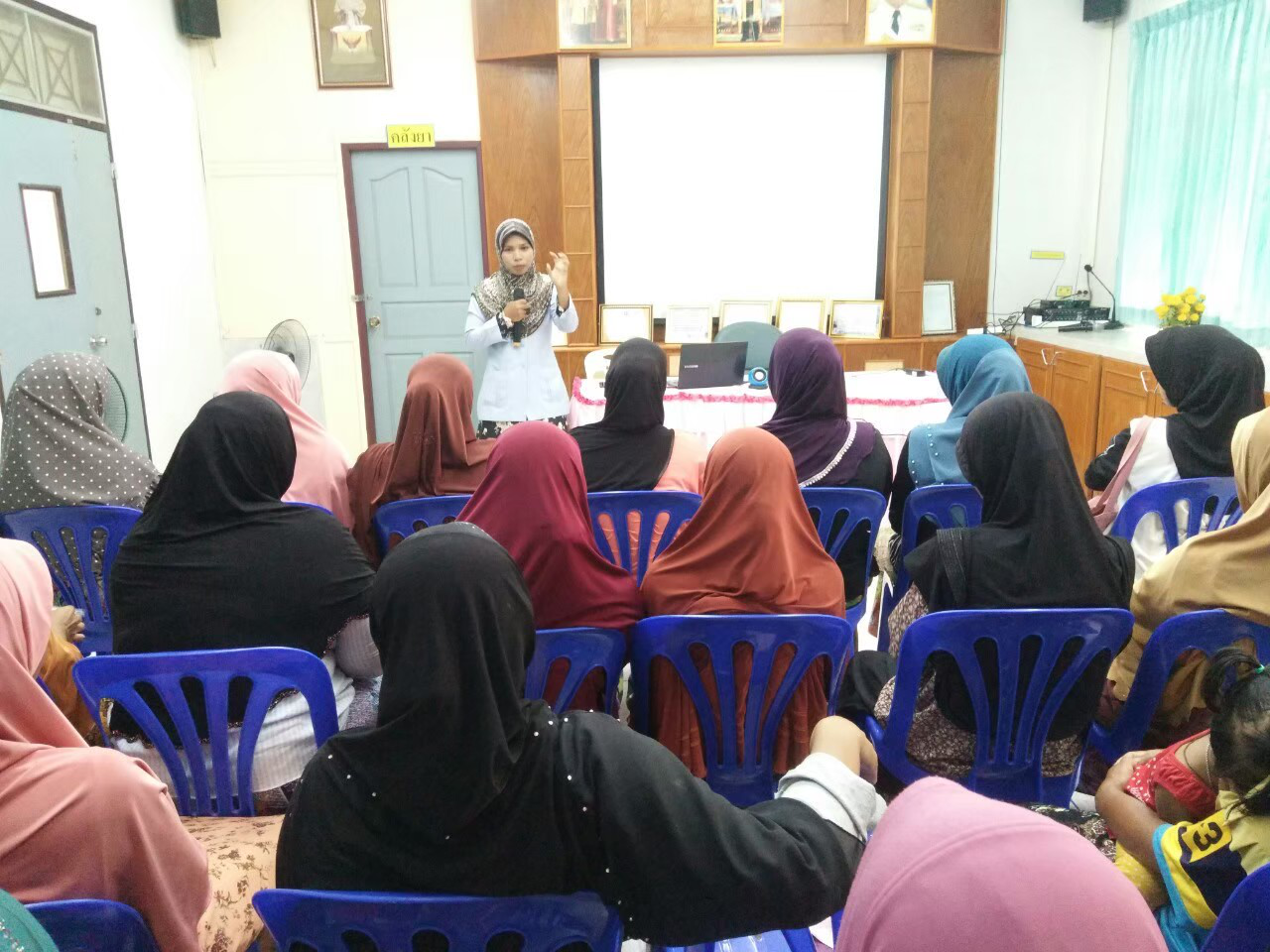 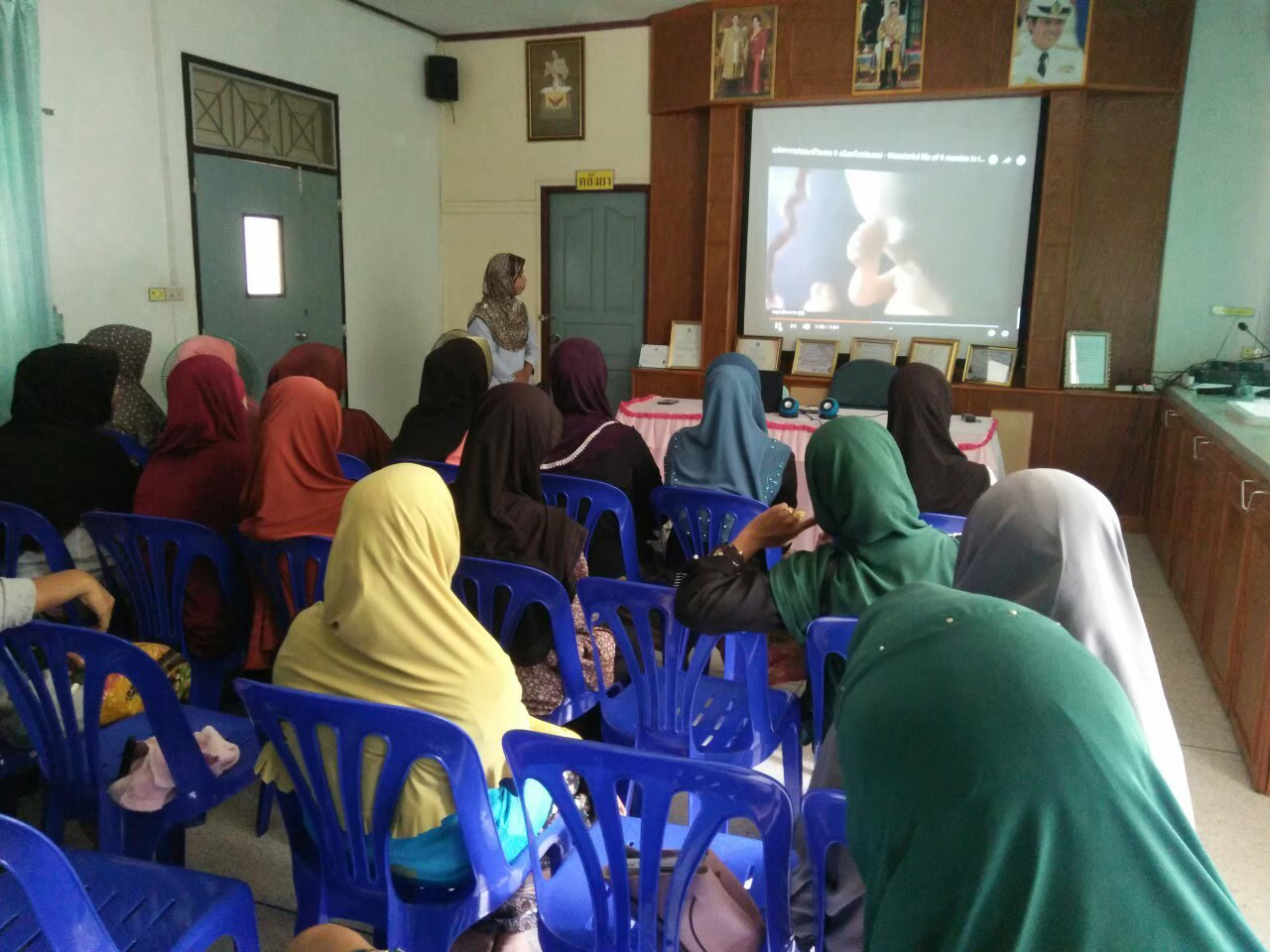 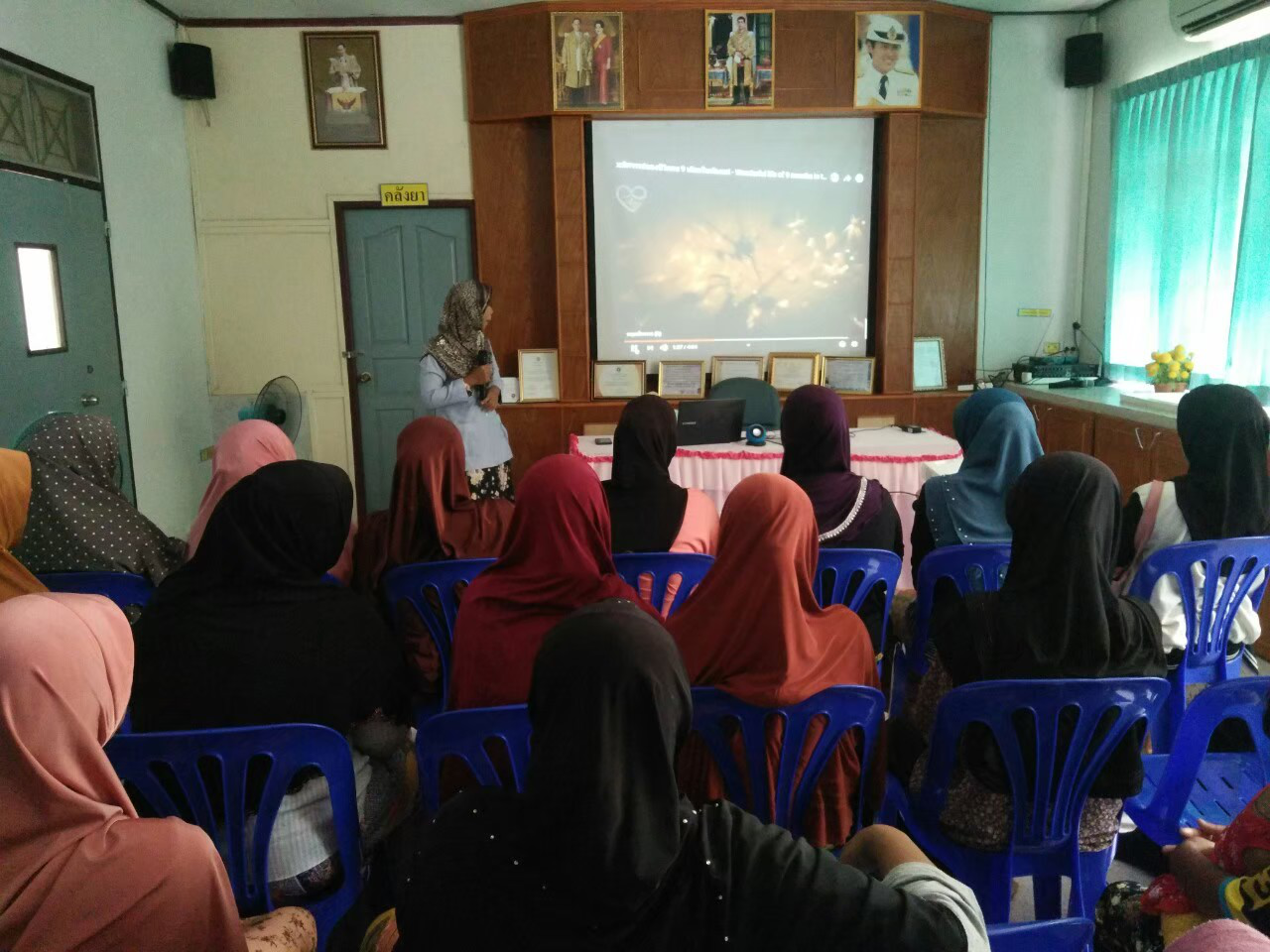 